_______________________________________________________________________________________29 октября 2015 года совместно с Комитетом по труду и занятости населения Санкт-Петербурга открыт масштабный социальный проект                 «Мир на ощупь». Это интерактивное пространство в абсолютной темноте площадью 500 м2, где каждый может совершить незабываемую экскурсию в сопровождении незрячего гида по 5 тематическим зонам, имитирующим городскую и жилую среду. Это первое пространство такого рода на территории Северо-Западного федерального округа и уникальный опыт для Санкт-Петербурга. За время работы проект получил поддержку Комитета по образованию, Комитета по культуре, Комитета по социальной политике, Комитета                 по молодежной политике и взаимодействию с общественными организациями Санкт-Петербурга. А в январе 2018 года был рекомендован Агентством стратегических инициатив к тиражированию в регионах Российской Федерации как лучшая социально-экономическая практика.В проекте трудоустроено 30 инвалидов, ежемесячно экскурсии посещают                                           от  3000-5000 человек в возрасте от 10 до 45 лет. На базе проекта реализуется рекомендованная Комитетом по образованию Санкт-Петербурга, культурно-образовательная программа для школьников «Другой взгляд», которая направлена на расширение опыта взаимодействия учеников с незрячими людьми и повышение чувства социальной ответственности.Миссия Проекта  –  воспитание молодежи, развитие толерантности в обществе и привлечение внимания к проблемам лиц с ограниченными возможностями. Социальный проект  «Мир на ощупь».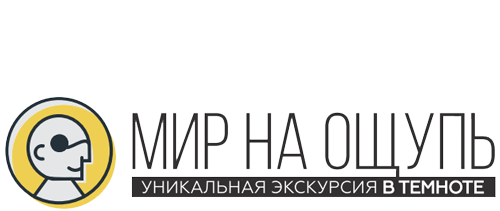 ООО «Экспириенс Групп»Приморский пр., д.72, пом.2,49Телефон: +7(969)701-76-07E-mail: рг@touch-world.ru Сайт: www.touch-world.mРуководитель проекта «Мир на ощупь» -Анатолий Мовшович 